CURRICULUM VITAEASMADubai, UAE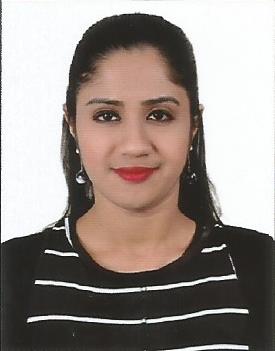 Email: asma-397005@gulfjobseeker.com APPLICATION FOR THE POST OF: HOSTES,SERVER,CASHIEROBJECTIVE:To work in an environment which offers a good opportunity to share my recently experience and skill with others and participate myself and work towards for a complete satisfaction of the company.EXTRA QUALIFICATION:Hard work and FlexibleGreat team Player Fast Learner and innovative Patient and social comfortableWell good med and presentableCan work under pressure and for long hoursPROFESSIONAL WORK EXPERIENCE:Worked in Dubai for 2 Years.PERSONAL PROFILE:I am a hardworking self-motivated, systematic and responsible employee who enjoys the challenge of busy demanding work environment. I enjoy working as a team member and I am used to prioritize workloads under pressure and making a significant contribution to the efficiency of the organization.EDUCATIONAL QUALIFICATION B.comKEY SKILLSCashierServer experience 00Basic Computer Knowledge ( Ms Word, Excel, PowerPoint)Petty Cash HandlingCustomer ServiceSales AssociatesPASSPORT DETAILS:Date of Issue		:	08/01/2016Date of Expiry		:	07/01/2026Personal Details:Date of Birth		: 	21/11/1992Nationality		: 	INDIANReligion		: 	MUSLIMGender		:	FemaleMarital Status		:	MarriedLanguages  		:	English, Hindi.Visa Status		:	Visit Visaup 3rd March 2020Reference:Available on requestDeclaration:I hereby certify that all the information furnished in this resume is correct and true to the best of my knowledge and belief.					ASMA